Email Signature TemplatesYour email signature is an essential way for internal and external recipients to know more about you. Please ensure that the following information is in your University email signature:Your nameYour job titleTelephone &/or mobile number (optional) University of BirminghamYour division, college or departmentUniversity websiteUniversity social mediaYou may also choose to include your pronouns as part of your signature as in the examples below. This is completely optional. FontFONT: Arial
COLOUR: Black 
FONT SIZE:  Name: 12pt, Title: 9pt, Contact Number: 9pt, Secondary Text: 8pt, Recent publications: 9pt. ExamplesHere’s how this would look in practice. You can amend the below, then copy and paste it into your signature in Outlook.UK Version First name Last name (pronouns – eg. they/them – this is completely optional)Job Title+44 123 456 789University of BirminghamDepartmentwww.birmingham.ac.ukTwitter / Instagram / Facebook / LinkedIn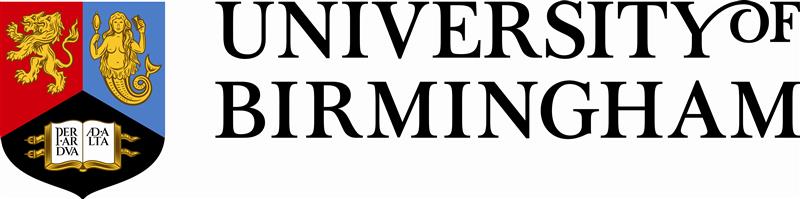 For the most up-to-date-information, visit: www.birmingham.ac.ukUK version with recent publications First name Last name (pronouns – eg. they/them – this is completely optional)Job Title+44 123 456 789University of BirminghamDepartmentwww.birmingham.ac.ukTwitter / Instagram / Facebook / LinkedInRecent PublicationsLorem ipsum dolor sit amet. Ut nostrum doloremque ut quod tenetur et, 
Lorem ipsum dolor sit amet. Ut nostrum doloremque ut quod tenetur et obcaecati quidem non voluptatem omnis. Lorem ipsum dolor sit amet. Ut nostrum doloremque ut quod tenetur et, 
Lorem ipsum dolor sit amet. Ut nostrum doloremque ut quod tenetur et obcaecati quidem non voluptatem omnis. For the most up-to-date-information, visit: www.birmingham.ac.ukDubai Version First name Last name (pronouns – eg. they/them - this is completely optional)Job Title+44 123 456 789University of BirminghamDepartmentwww.birmingham.ac.uk/dubaiTwitter / Instagram / Facebook / LinkedIn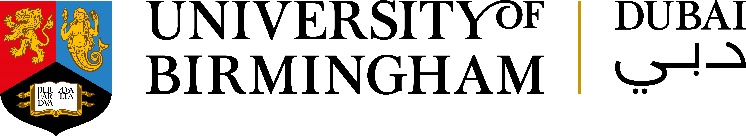 For the most up-to-date-information, visit: www.birmingham.ac.uk/dubaiDubai version with recent publications First name Last name (pronouns – eg. they/them – this is completely optional)Job Title+44 123 456 789University of BirminghamDepartmentwww.birmingham.ac.uk/dubaiTwitter / Instagram / Facebook / LinkedInRecent PublicationsLorem ipsum dolor sit amet. Ut nostrum doloremque ut quod tenetur et, 
Lorem ipsum dolor sit amet. Ut nostrum doloremque ut quod tenetur et obcaecati quidem non voluptatem omnis. Lorem ipsum dolor sit amet. Ut nostrum doloremque ut quod tenetur et, 
Lorem ipsum dolor sit amet. Ut nostrum doloremque ut quod tenetur et obcaecati quidem non voluptatem omnis. For the most up-to-date-information, visit: www.birmingham.ac.uk/dubai 